Violences sur les enfants: le gouvernement esquisse un plan pour l'automnepar TV5Monde et AFP publié le 07 juin 2023 à 15h42Source: TV5 Mondehttps://information.tv5monde.com/international/violences-sur-les-enfants-le-gouvernement-esquisse-un-plan-pour-lautomne-2645305Cochez la bonne réponse puis justifiez votre choix en mentionnant l’extrait qui corresponde dans le texte.Quel est le sujet principal du plan contre les violences faites aux enfants présenté par le gouvernement ?a) Les violences physiquesb) Les violences psychologiquesc) Les violences sexuellesd) Les violences verbalesJustification :Combien d'enfants meurent tous les cinq jours dans leur environnement familial à cause des violences ?a) Un enfantb) Deux enfantsc) Trois enfantsd) Quatre enfantsJustification :Selon la secrétaire d'État à l'Enfance, combien d'enfants subiront des phénomènes d'inceste par classe ?a) Un enfantb) Deux enfantsc) Trois enfantsd) Quatre enfantsJustification :Quelle comparaison est faite entre la lutte contre les violences faites aux enfants et celle contre les violences faites aux femmes ?a) Elles nécessitent la même attentionb) Elles sont totalement différentesc) Elles sont moins prioritairesd) Elles sont moins fréquentesJustification :Quel plan prendra le relais du plan 2020-22 contre les violences faites aux enfants ?a) Le plan 2022-24b) Le plan 2023-27c) Le plan 2024-26d) Le plan 2025-27Justification :Quelle mesure de sensibilisation est prévue par la secrétaire d'État à l'Enfance ?a) Une campagne de sécurité routièreb) Une campagne de prévention contre l'incestec) Une campagne de vaccinationd) Une campagne de lutte contre la maltraitance infantileJustification :Quelle formation sera mise en place pour les professionnels en contact avec les enfants ?a) Une formation en secourismeb) Une formation en psychologiec) Une formation pour détecter et signaler les violences sexuellesd) Une formation en droit pénalJustification :Comment seront appelés les professionnels chargés de représenter les enfants pendant les procédures judiciaires ?a) Administrateurs ad hocb) Parrains judiciairesc) Experts judiciairesd) TutellesJustification :Selon la présidente de l'association Face à l'Inceste, quelles sont les principales critiques faites au plan gouvernemental ?a) Manque d'ambition et de volonté politiqueb) Manque de communicationc) Manque de moyens financiersd) Manque de coordination entre les ministèresJustification :Quelle est la réaction de l'association Colosse aux pieds d'argile concernant le plan gouvernemental ?a) Satisfaction totaleb) Critique sévèrec) Encouragement à aller plus loind) Indifférence totaleJustification :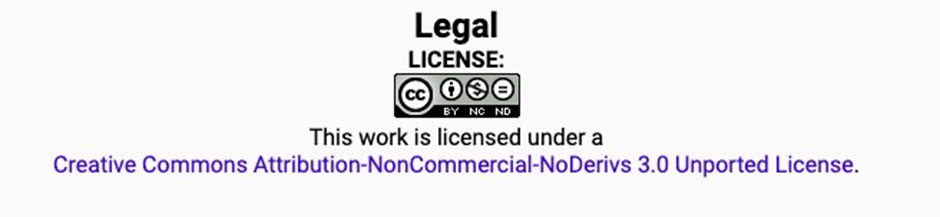 